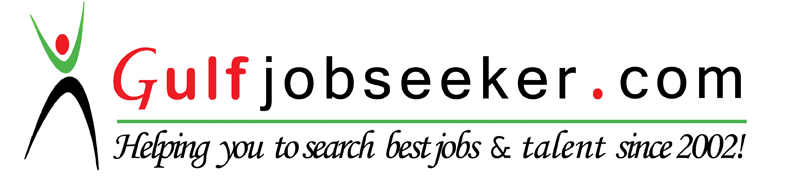 Contact HR Consultant for CV No: 340880E-mail: response@gulfjobseekers.comWebsite: http://www.gulfjobseeker.com/employer/cvdatabasepaid.php ObjectiveTo work in learning and challenging environment, utilizing my skills and knowledge to the best of my abilities and contribute positively to my personal growth as well as growth of the organization.AcademicsSkillsProficient in: AutoCAD, , MS Office ( MS Word and MS Power Point), MS ExcelLanguages: English, Urdu, , Punjabi and Sindhi Instruments: Auto Level, Theodolite, UTM, Schmidt Hammer, re-bar, capo and other testing equipment. Work ExperienceCouncil works and Housing services KarachiInternship Duration: one month (2 June 2016 to 30 June 2016)Concrete Testing by different Destructive and Non destructive test.Understand the functions  and working principles of instrumentTesting on soil.Know about the importance of N0n destructive test nowadays                              Mehran construction company KarachiInternship Duration: 15 Days (16June 2015 to 30 june2015)Supervised construction and maintenance of facilities.Understand the drawings and maps of the project Conducted site survey with seniors and analyzing data to execute civil engineering projects.Thesis on Cement Replacement with naturally obtained pozzolanaConducted different surveys.Suggested % of pozzolana in concreteTo check the properties of concrete.Achievements2nd position in 8th semesterThesis on research base topic.We obtain good result from research material.DegreeInstitutionYearPercentage/GpaMetricGovernment Boys High School Tando Jan Muhammad201081.6%IntermediateSuperior College of Science Hyderabad201283%Bachelor of  EngineeringMehran University of Engineering And TechnologyJanuary 2013 to January 20161st year 3.53/42nd year 3.61/43rd year 3.75/44th year 3.84/4